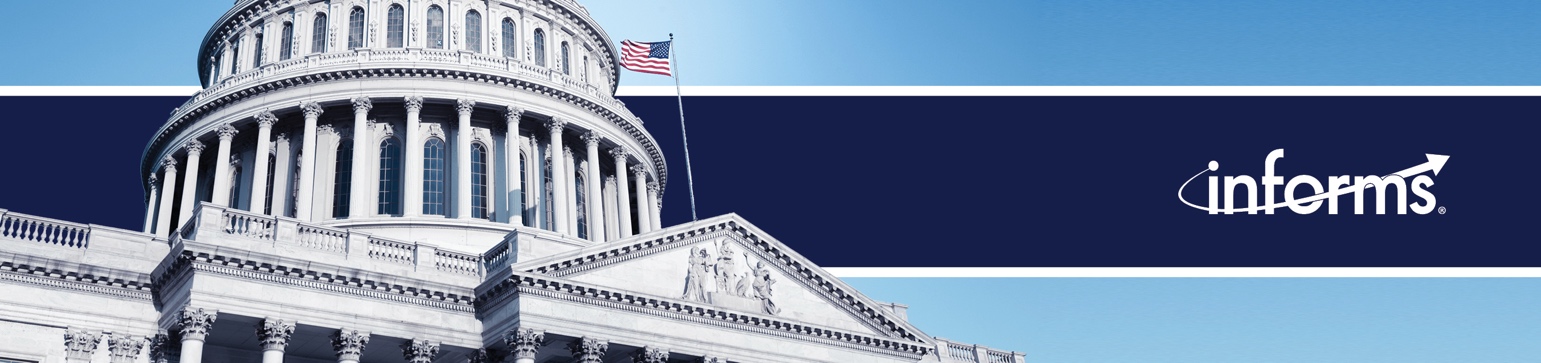 Weekly News Update: 5/8/23Artificial intelligence has been a big focus in the press the last few weeks. We are still riding the AI wave and pitching several different angles to reporters. Tinglong Dai, among others, has been a top subject matter expert in that area. Also, pay transparency was showcased through Christopher Tang and Anna Nagurney continues to educate readers on the situation in Ukraine.Members in the NewsPRESIDENT OF KYIV SCHOOL OF ECONOMICS VISITS UMASS AMHERSTPRESIDENT OF KYIV SCHOOL OF ECONOMICS VISITS Press Releases5/1: 	Organ Transplant Policies Need an Overhaul!5/2: 	New Audio Available for Media Use: What Are the Drivers Making Artificial Intelligence a Hot Topic Right Now?5/2: 	New Audio Available for Media Use: Why Is Data Literacy So Important In 2023 and for the Future?5/4: 	New Research Exposes Differences Between How Men and Women Compete Against Each Other5/8: 	Decision Science Digest: May 8, 2023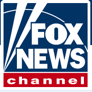 ChatGPT found to give better medical advice than real doctors in blind study: ‘This will be a game changer’May 2, 2023Member: Tinglong Dai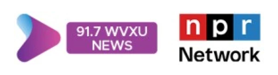 Are there unintended consequences to laws that require pay transparency?May 1, 2023Member: Christopher Tang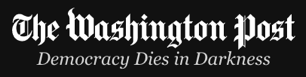 Why you shouldn’t tell ChatGPT your secretsApril 27, 2023Member: Tinglong Dai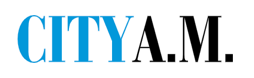 A kernel of grain is driving a wedge through Europe’s response to UkraineMay 3, 2023Member: Anna Nagurney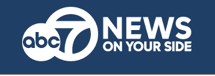 Artificial Intelligence, Part 4: What's next for AI? To regulate, or not to regulate?May 5, 2023Member: Cynthia Rudin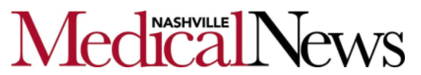 Study: Organ Transplant Policies Need an OverhaulMay 1, 2023Member: S. Raghavan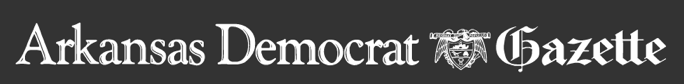 COLUMNIST: Batter up, and hurryApril 29, 2023Member: Sheldon Jacobson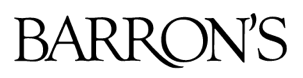 West Coast Ports Went from Congested Chaos to Alarming Quiet. It’s a National Problem.April 29, 2023Member: Christopher Tang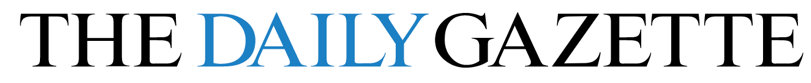 Commentary: The unintended consequences of the pitch clock on baseball gamesApril 28, 2022Member: Sheldon Jacobson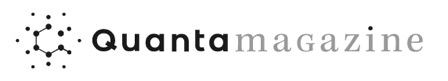 The Computer Scientist Peering Inside AI’s Black BoxesApril 27, 2023Member: Cynthia Rudin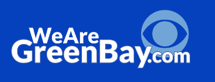 As artificial intelligence improves, so does concern: What it could mean for WisconsinApril 24, 2023Member: Tinglong Dai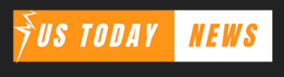 Can Africa come close to vaccine independence? Here’s what it takes.April 24, 2023Member: Prashant Yadav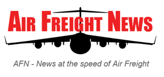 A future of “flying cars” may be closer than you thinkApril 24, 2023Member: Vikrant Vaze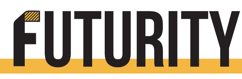 Ride sharing beats taxis during urban emergenciesApril 24, 2023Information Systems Research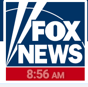 ChatGPT for health care providers: Can the AI chatbot make the professionals' jobs easier?April 21, 2023Member: Tinglong DaiChatGPT and health care: Could the AI chatbot change the patient experience?April 20, 2023Member: Tinglong Dai